Обработка изделий: Кромки фанеры закруглены и шлифованы, окрашены. Для окраски элементов из влагостойкой фанеры применяется водно-дисперсионное покрытие, устойчивое к атмосферному и химическому воздействию. На фанерных элементах нанесено стилизованное изображение износостойкими красками на UV-принтере. Финишное покрытие - водно-дисперсионный лак с добавлением биоцидной добавки НАНОСЕРЕБРО.Изделия из металла имеют плавные радиусы закругления и тщательную обработку швов. Для покрытия изделий из стали используется экологически чистое, обладающее хорошей устойчивостью к старению в атмосферных условиях, стабильностью цвета антикоррозийное, выдерживающее широкий диапазон температур, двойное порошковое окрашивание.В целях безопасности все отдельно выступающие детали и резьбовые соединения закрыты пластиковыми колпачками, края болтов закрыты пластиковыми заглушками.Закладные детали опорных стоек – двойное порошковое окрашивание.Соответствие стандартам: Все изделия ТМ СКИФ спроектированы и изготовлены согласно национальному стандарту РФ, а именно ГОСТ Р52169-2012, ГОСТ Р52168-2012.Оборудование изготовлено по чертежам и техническим условиям изготовителя и соответствует требованиям ТР ЕАЭС 042/2017.Паспорт на изделие: на русском языке, согласно ГОСТ Р 52301-2013, раздел 5.Гарантийный срок на изделия 12 месяцевНазначенный срок службы 10 лет.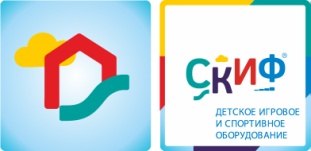 МФ 10.03.04 ВертолетМФ 10.03.04 ВертолетМФ 10.03.04 ВертолетКомплектацияКомплектацияКомплектацияКол-воЕдиница измеренияПолыВыполнены из ламинированной фанеры с антискользящим покрытием1штДекоративные бортаВыполнены из влагостойкой фанеры, толщиной 18 мм, кромки фанеры тщательно шлифованы,  окрашены в желтый цвет, стилизованы под  вертолет2штОграждениеВыполнено из труб диаметром 22 и 27 мм. Металл имеет плавные радиусы, швы зачищены , покрыт порошковой краской синего цвета.1штЛаз-лестницаВыполнен из металлических труб диаметром 27, 32 мм, металл имеет плавные радиусы, швы зачищены , покрыт порошковой краской зеленого цвета.2штГабариты (ДхШхВ), мм2000х1760х15002000х1760х15002000х1760х1500Зона безопасности, мм 5000х47605000х47605000х4760